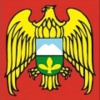 КЪЭБЭРДЕЙ-БАЛЪКЪЭР  РЕСПУБЛИКЭМ  ЩIЭНЫГЪЭ IУЭХУХЭМКIЭ И МИНИСТЕРСТВЭКЪАБАРТЫ-МАЛКЪАР  РЕСПУБЛИКАНЫ БИЛИМ БЕРИУ  ЭМ ИЛМУ МИНИСТЕРСТВОСУМИНИСТЕРСТВО ОБРАЗОВАНИЯ И НАУКИ КАБАРДИНО-БАЛКАРСКОЙ РЕСПУБЛИКИП Р И К А З«05»     03        2013г.             г. Нальчик                                        № 249О создании комиссии для проведения аккредитационной экспертизы в  муниципальном казенном общеобразовательном учреждении «Средняя общеобразовательная школа с. Псыншоко» Прохладненского муниципального района Кабардино-Балкарской РеспубликиВ соответствии со ст. 33.2. Закона РФ «Об образовании» от 10 июля 1992 года № 3266-I «Об образовании» (с последующими изменениями и дополнениями), Положением о государственной аккредитации образовательных учреждений и научных организаций, утвержденным постановлением Правительства  Российской Федерации от 21.03.2011г. № 184, на основании заявления муниципального казенного общеобразовательного учреждения «Средняя общеобразовательная школа с. Псыншоко» Прохладненского муниципального района  Кабардино-Балкарской Республики о проведении государственной аккредитацииП Р И КА З Ы В А Ю:Для проведения аккредитационной экспертизы в муниципальном казенном общеобразовательном учреждении «Средняя общеобразовательная школа с. Псыншоко» Прохладненского муниципального района Кабардино-Балкарской Республики создать комиссию по аккредитационной экспертизе в следующем составе:    2. Установить срок работы комиссии по аккредитационной экспертизе в муниципальном казенном общеобразовательном учреждении «Средняя общеобразовательная школа с. Псыншоко» Прохладненского муниципального района Кабардино-Балкарской Республики с 21 по 23 марта  2013г.   3.	Председателю комиссии по аккредитационной экспертизе (А.А.Кякова):  3.1.организовать работу в соответствии с программой проведения государственной аккредитации;  3.2.  использовать результаты срезовых контрольных работ, проведенных в соответствии с приказом Минобрнауки КБР от 04.03.2013г. № 238,  при оценке уровня и качества подготовки обучающихся;  3.3. подготовить итоговые заключения в срок до 11 апреля 2013г.  4.  Начальнику отдела лицензирования и государственной аккредитации (Кучмезова Т.Ш.) обеспечить размещение заключения комиссии по аккредитационной экспертизе с указанием состава этой комиссии не позднее 15 дней со дня окончания работы комиссии на официальном сайте Минобрнауки КБР.  5.	  Руководителю Управления образования Прохладненского муниципального района (Т.Н.Лутова), руководителю образовательного учреждения (Ф.Х.Тхакахова) обеспечить необходимые условия для работы комиссии по аккредитационной экспертизе, оказать содействие в их работе.	  6.	Контроль за исполнением настоящего приказа возложить на руководителя департамента надзора и контроля в сфере образования Минобрнауки КБР Джаппуеву Т.Б.Афашагова А.Г.40-79-70Кякова А.А.-начальник отдела контроля качества образования Минобрнауки КБР, председательЗолко Т.П.-заместитель начальника Прохладненского УО, член комиссииНегрей Н.В.-заведующий РМК Прохладненского УО, член комиссииШубина Н.В.Шахрай Н.В.-ведущий специалист Прохладненского УО, член комиссии-ведущий специалист Прохладненского УО, член комиссииШкуратова И.В.-заместитель директора МКОУ СОШ с. Прималкинское Прохладненского муниципального района, член комиссииМинистр                                       П.Г.Семенов